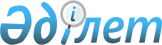 Об утверждении паспортов республиканских бюджетных программ на 2003 год (Агентство Республики Казахстан по миграции и демографии)Постановление Правительства Республики Казахстан от 29 декабря 2002 года N 1429.
      Примечание РЦПИ: см. P021429 
      В соответствии с Законом  Республики Казахстан от 1 апреля 1999 года "О бюджетной системе" Правительство Республики Казахстан постановляет: 
      1. Утвердить паспорта республиканских бюджетных программ на 2003 год: 
      Агентства Республики Казахстан по миграции и демографии согласно приложениям 624, 625, 626, 627, 628, 629. 
      2. Настоящее постановление вступает в силу со дня подписания. 
      Сноска. Приложение 624 с изменениями - постановлением Правительства Республики Казахстан от 1 июля 2003 года N 150г . 
      Агентство Республики Казахстан по 
      миграции и демографии 
      Администратор бюджетной программы 
      Паспорт 
      республиканской бюджетной программы 001 
      "Административные затраты" на 2003 год 
      1. Стоимость: 67032 тысячи тенге (шестьдесят семь миллионов тридцать две тысячи тенге). 
      2. Нормативно-правовая основа бюджетной программы: статьи 21-25  Закона Республики Казахстан от 23 июля 1999 года "О государственной службе"; Указ  Президента Республики Казахстан от 25 марта 2001 года N 575 "О единой системе оплаты труда работников органов Республики Казахстан, содержащихся за счет государственного бюджета"; постановление  Правительства Республики Казахстан от 1 апреля 2003 года N 314 "Об утверждении лимитов штатной численности"; постановление   Правительства Республики Казахстан от 21 июля 1999 года N 1020 "Вопросы Агентства Республики Казахстан по миграции и демографии". 
      3. Источники финансирования бюджетной программы: средства республиканского бюджета. 
      4. Цель бюджетной программы: содержание аппарата Агентства Республики Казахстан по миграции и демографии и аппаратов его территориальных органов. 
      5. Задачи бюджетной программы: обеспечение деятельности центрального аппарата Агентства Республики Казахстан по миграции и демографии и его территориальных органов, для достижения максимально эффективного выполнения возложенных на них функций. 
      6. План мероприятий по реализации бюджетной программы: 
      ------------------------------------------------------------------- 
      N ! Код ! Код !Наименова-!Мероприятия по реализации! Сроки!Ответст- 
        !прог-!под- !ние прог- !программы (подпрограммы) !реали-!венные 
        !раммы!прог-!рамм (под-!                         !зации !испол- 
        !     !раммы!программ) !                         !      !нители 
      ------------------------------------------------------------------- 
      1 !  2  !  3  !     4    !             5           !   6  !   7 
      ------------------------------------------------------------------- 
          001        Админист- 
                     ративные 
                     затраты 
      1        001   Аппарат    Содержание центрального   В те-  Агентст- 
                     централь-  аппарата Агентства        чение  во 
                     ного орга- Республики Казахстан по   года   Респуб- 
                     на         миграции и демографии            лики 
                                в пределах утвержденного         Казахс- 
                                лимита штатной                   тан по 
                                численности в количестве         миграции 
                                24 единиц.                       и демог- 
                                                                 рафии 
      2        002   Аппараты   Содержание территориаль-  В те-  Агентст- 
                     террито-   ных подразделений         чение  во 
                     риальных   Агентства Республики      года   Респуб- 
                     органов    Казахстан по миграции и          лики 
                                демографии в пределах            Казахс- 
                                утвержденного лимита             тан по 
                                штатной численности в            миграции 
                                количестве 120 единиц.           и демог- 
                                                                 рафии 
      ------------------------------------------------------------------- 
      7. Ожидаемые результаты выполнения бюджетной программы: качественное и своевременное выполнение возложенных на Агентство Республики Казахстан по миграции и демографии и его территориальные органы функций. 
      Агентство Республики Казахстан по 
      миграции и демографии 
      Администратор бюджетной программы 
      Паспорт 
      республиканской бюджетной программы 010 
      "Повышение квалификации и переподготовка кадров" 
      на 2003 год 
      1. Стоимость: 490 тысяч тенге (четыреста девяносто тысяч тенге). 
      2. Нормативно-правовая основа бюджетной программы: статья 9  Закона Республики Казахстан от 23 июля 1999 года "О государственной службе"; постановление  Правительства Республики Казахстан от 21 июля 1999 года N 1020 "Вопросы Агентства Республики Казахстан по миграции и демографии". 
      3. Источники финансирования бюджетной программы: средства республиканского бюджета. 
      4. Цель бюджетной программы: повышение профессиональной квалификации государственных служащих. 
      5. Задачи бюджетной программы: обновление теоретических и практических знаний, умений и навыков по образовательным программам в сфере профессиональной деятельности в соответствии с предъявляемыми квалификационными требованиями для эффективного выполнения своих должностных обязанностей и совершенствования профессионального мастерства. 
      6. План мероприятий по реализации бюджетной программы: 
      ------------------------------------------------------------------- 
      N ! Код ! Код !Наименова-!Мероприятия по реализации! Сроки!Ответст- 
        !прог-!под- !ние прог- !программы (подпрограммы) !реали-!венные 
        !раммы!прог-!рамм (под-!                         !зации !испол- 
        !     !раммы!программ) !                         !      !нители 
      ------------------------------------------------------------------- 
      1 !  2  !  3  !     4    !             5           !   6  !   7 
      ------------------------------------------------------------------- 
      1   010        Повышение  Приобретение услуг по     В те-  Агентст- 
                     квалифика- повышению квалификации    чение  во 
                     ции и      государственных служащих  года   Респуб- 
                     перепод-   согласно утвержденному           лики 
                     ка кадров  плану повышения                  Казахс- 
               005   Повышение  квалификации, в том числе        тан по 
                     квалифика- обучение государственному        миграции 
                     ции        языку. Среднегодовое             и демог- 
                     государст- количество государст-            рафии 
                     венных     венных служащих, прохо- 
                     служащих   дящих курсы повышения 
                                квалификации, - 35. 
      ------------------------------------------------------------------- 
      7. Ожидаемые результаты выполнения бюджетной программы: повышение профессионального уровня государственных служащих путем формирования и развития стройной системы качественного обучения государственных служащих, которая отвечает требованиям профессиональной государственной службы, в соответствии с современными экономическими условиями и ресурсными возможностями государства. 
      Агентство Республики Казахстан по 
      миграции и демографии 
      Администратор бюджетной программы 
      Паспорт 
      республиканской бюджетной программы 030 
      "Переселение на историческую родину и социальная защита оралманов" на 2003 год 
      1. Стоимость: 793789 тысяч тенге (семьсот девяносто три миллиона семьсот восемьдесят девять тысяч тенге). 
      2. Нормативно-правовая основа бюджетной программы: Закон  Республики Казахстан от 12 декабря 2002 года "О республиканском бюджете на 2003 год"; Закон  Республики Казахстан от 13 декабря 1997 года "О миграции населения"; постановление  Правительства Республики Казахстан от 18 августа 1999 года N 1194 "Об утверждении Положения о целевом использовании средств, выделяемых из республиканского бюджета для репатриантов (оралман)". 
      3. Источники финансирования бюджетной программы: средства республиканского бюджета. 
      4. Цель бюджетной программы: улучшение демографической ситуации и рост численности населения Республики Казахстан. 
      5. Задачи бюджетной программы: организация переселения и социальная защита оралманов. 
      6. План мероприятий по реализации бюджетной программы: 
      ------------------------------------------------------------------- 
      N ! Код ! Код !Наименова-!Мероприятия по реализации! Сроки!Ответст- 
        !прог-!под- !ние прог- !программы (подпрограммы) !реали-!венные 
        !раммы!прог-!рамм (под-!                         !зации !испол- 
        !     !раммы!программ) !                         !      !нители 
      ------------------------------------------------------------------- 
      1 !  2  !  3  !     4    !             5           !   6  !   7 
      ------------------------------------------------------------------- 
      1   030        Переселение 
                     на истори- 
                     ческую 
                     родину и 
                     социальная 
                     защита 
                     оралманов 
        1        030   Переселен- Организованное переселе-  Апрель Агентст- 
                     ческие     ние оралманов из          - де-  во 
                     мероприя-  иностранных государств    кабрь  Респуб- 
                     тия        по квоте иммиграции.             лики 
                                Исламская республика Иран        Казахс- 
                                - 2 рейса, Переходное            тан по 
                                Исламское государство            миграции 
                                Афганистан - 2 рейса,            и демог- 
                                Монголия - 10 рейсов,            фии 
                                Турецкая республика - 
                                4 рейса. 
                                Самостоятельное           Апрель- 
                                переселение из стран      декабрь 
                                ближнего зарубежья и 
                                Китая. 
        2        031   Центр      Размещение прибывших      В те-  Агентст- 
                     адаптации  5000 семей оралманов на   чение  во 
                     оралманов  период адаптации          года   Респуб- 
                                                                 лики 
                                                                 Казахс- 
                                                                 тан по 
                                                                 миграции 
                                                                 и демог- 
                                                                 рафии 
      ------------------------------------------------------------------- <*> 
      Сноска. В пункт 6 внесены изменения - постановлением Правительства РК от 13 ноября 2003 г. N 150р  . 


      7. Ожидаемые результаты выполнения бюджетной программы: прибытие семей оралманов в 2003 году - 5000, в том числе прибывающих организованно - 205, самостоятельно - 4795; возмещение транспортных расходов - по организованному переселению и компенсаций по транспортным расходам прибывающим самостоятельно; обеспечение своевременности выплаты единовременных пособий прибывающим по квоте иммиграции в 2003 году. 
      Сноска. Приложение 627 с изменениями - постановлением Правительства Республики Казахстан от 1 июля 2003 года N 150г . 
      Агентство Республики Казахстан по 
      миграции и демографии 
      Администратор бюджетной программы 
      Паспорт 
      республиканской бюджетной программы 400 
      "Целевые трансферты областным бюджетам, бюджетам городов Астаны и Алматы на приобретение, строительство, реконструкцию и капитальный ремонт жилья для предоставления семьям оралманов и гражданам Республики Казахстан - переселенцам из аула Туркестан" 
      1. Стоимость: 2614221 тысяча тенге (два миллиарда шестьсот четырнадцать миллионов двести двадцать одна тысяча тенге). 
      2. Нормативно-правовая основа бюджетной программы: Закон  Республики Казахстан от 12 декабря 2002 года "О республиканском бюджете на 2003 год"; статья 29  Закона Республики Казахстан от 13 декабря 1997 года "О миграции населения"; постановление  Правительства Республики Казахстан от 18 августа 1999 года N 1194 "Об утверждении Положения о целевом использовании средств, выделяемых из республиканского бюджета для репатриантов (оралман)". 
      3. Источники финансирования бюджетной программы: средства республиканского бюджета. 
      4. Цель бюджетной программы: обустройство этнических казахов (обеспечение жильем), возвращающихся на свою историческую родину по квоте иммиграции оралманов на 2003 год, обеспечение жильем 246 семей оралманов, включенных в квоту иммиграции оралманов на 2002 год, и 8 семей граждан Республики Казахстан - переселенцев из аула Туркестан. 
      5. Задачи бюджетной программы: приобретение жилья семьям оралманов, прибывших по квоте иммиграции на 2003 год, 246 семьям оралманов, включенных в квоту иммиграции оралманов на 2002 год, и 8 семьям граждан Республики Казахстан - переселенцам из аула Туркестан. 
      6. План мероприятий по реализации бюджетной программы:* 
      ------------------------------------------------------------------- 
      N ! Код ! Код !Наименова-!Мероприятия по реализации! Сроки!Ответст- 
        !прог-!под- !ние прог- !программы (подпрограммы) !реали-!венные 
        !раммы!прог-!рамм (под-!                         !зации !испол- 
        !     !раммы!программ) !                         !      !нители 
      ------------------------------------------------------------------- 
      1 !  2  !  3  !     4    !             5           !   6  !   7 
      ------------------------------------------------------------------- 
      1   400        Целевые     Обеспечение выделения    Апрель Агентст- 
                     трансферты  трансфертов из           - де-  во 
                     областным   республиканского         кабрь  Респуб- 
                     бюджетам,   бюджета областным               лики 
                     бюджетам    бюджетам, бюджетам              Казахс- 
                     городов     городов Астаны,                 тан по 
                     Астаны и    Алматы на приобретение          миграции 
                     Алматы      жилья 5000 семьям               и демог- 
                     на приоб-   оралманов, прибывших            рафии, 
                     ретение,    по квоте иммиграции             акиматы 
                     строи-      оралманов на 2003 год,          областей, 
                     тельство,   246 семьям оралманов,           городов 
                     рекон-      включенных в квоту              Астана и 
                     струкцию    иммиграции оралманов            Алматы 
                     и капи-     на 2002 год и 8 семьям 
                     тальный     граждан Республики 
                     ремонт      Казахстан - переселенцам 
                     жилья       из аула Туркестан в 
                     для         соответствии с решением 
                     предо-      Правительства Республики 
                     ставления   Казахстан. Из них: по 
                     семьям      Южно-Казахстанской 
                     оралманов   области - 122 семьям, 
                     и гражданам в том числе: 8 семьям 
                     Республики  граждан Республики 
                     Казахстан - Казахстан - переселенцам 
                     пересе-     из аула Туркестан; 
                     ленцам из   Костанайской области - 
                     аула        111 семьям, Северо- 
                     Туркестан   Казахстанской области - 
                                 18 семьям, Восточно- 
                                 Казахстанской области - 
                                 3 семьям.      ------------------------------------------------------------------- 
      . Ожидаемые результаты выполнения бюджетной программы:* Обеспечение жильем 5000 семей оралманов, прибывших по квоте иммиграции оралманов на 2003 год, обеспечение жильем 246 семей оралманов, включенных в квоту иммиграции оралманов на 2002 год и 8 семей граждан Республики Казахстан - переселенцев из аула Туркестан. 
      Примечание: 
      * Перечень мероприятий по реализации, количественные и качественные показатели, характеризующие ожидаемые результаты, в рамках освоения трансфертов из республиканского бюджета, отражаются в паспорте соответствующей местной бюджетной программы. 
      Агентство Республики Казахстан по 
      миграции и демографии 
      Администратор бюджетной программы 
      Паспорт 
      республиканской бюджетной программы 500 
      "Информационно-вычислительное обслуживание Агентства по 
      миграции и демографии Республики Казахстан" 
      на 2003 год 
      1. Стоимость: 5 000 тысяч тенге (пять миллионов тенге). 
      2. Нормативно-правовая основа бюджетной программы: Закон  Республики Казахстан от 12 декабря 2002 года "О республиканском бюджете на 2003 год"; Указ  Президента Республики Казахстан от 16 марта 2001 года N 573 "О Государственной программе формирования и развития национальной информационной инфраструктуры Республики Казахстан". 
      3. Источники финансирования бюджетной программы: средства республиканского бюджета. 
      4. Цель бюджетной программы: обслуживание информационно-вычислительной системы Агентства Республики Казахстан по миграции и демографии. 
      5. Задачи бюджетной программы: обновление и расширение корпоративной сети Агентства Республики Казахстан по миграции и демографии, развитие банка данных по оралманам, обслуживание системы электронного документооборота, расширение локальной вычислительной сети, размещение официального сайта Агентства Республики Казахстан по миграции и демографии в Интернете. 
      6. План мероприятий по реализации бюджетной программы: 
      ------------------------------------------------------------------- 
      N ! Код ! Код !Наименова-!Мероприятия по реализации! Сроки!Ответст- 
        !прог-!под- !ние прог- !программы (подпрограммы) !реали-!венные 
        !раммы!прог-!рамм (под-!                         !зации !испол- 
        !     !раммы!программ) !                         !      !нители 
      ------------------------------------------------------------------- 
      1 !  2  !  3  !     4    !             5           !   6  !   7 
      ------------------------------------------------------------------- 
      1   500        Информа-  Аренда выделенного канала  В те-  Агентст- 
                     ционно-   связи для доступа в        чение  во 
                     вычисли-  Интернет для 16            года   Респуб- 
                     тильное   пользователей, поддержка          лики 
                     обслужи-  удаленного доступа к              Казахс- 
                     вание     информационным ресурсам,          тан по 
                     Агентства обновление и расширение           миграции 
                     по мигра- корпоративной сети,               и демог- 
                     ции и     развитие банка данных по          рафии 
                     демог-    оралманам, обслуживание 
                     рафии     системы электронного 
                     Республи- документооборота, 
                     ки        подключение к локальной 
                     Казахстан вычислительной сети 10 
                               пользователей, размещение 
                               официального сайта 
                               Агентства Республики 
                               Казахстан по чрезвычайным 
                               ситуациям в Интернете. 
      ------------------------------------------------------------------- 
      7. Ожидаемые результаты выполнения бюджетной программы: качественное улучшение информационной системы Агентства Республики Казахстан по чрезвычайным ситуациям для обмена данными с его органами. 
      Агентство Республики Казахстан по 
      миграции и демографии 
      Администратор бюджетной программы 
      Паспорт 
      республиканской бюджетной программы 600 
      "Создание информационной системы Агентства по миграции и демографии Республики Казахстан" 
      на 2003 год 
      1. Стоимость: 4 000 тысячи тенге (четыре миллиона тенге). 
      2. Нормативно-правовая основа бюджетной программы: Закон  Республики Казахстан от 12 декабря 2002 года "О республиканском бюджете на 2003 год"; Указ  Президента Республики Казахстан от 16 марта 2001 года N 573 "О Государственной программе формирования и развития национальной информационной инфраструктуры Республики Казахстан". 
      3. Источники финансирования бюджетной программы: средства республиканского бюджета. 
      4. Цель бюджетной программы: создать единую информационную систему путем подключения к сети Интернет центрального офиса Агентства по выделенной линии и территориальных органов по коммутируемому соединению для обмена данными. 
      5. Задачи бюджетной программы: с помощью единой системы корпоративной электронной почты развить базу данных по оралманам, внедрение системы электронного документооборота путем приобретения дополнительных лицензий. 
      6. План мероприятий по реализации бюджетной программы: 
      ------------------------------------------------------------------- 
      N ! Код ! Код !Наименова-!Мероприятия по реализации! Сроки!Ответст- 
        !прог-!под- !ние прог- !программы (подпрограммы) !реали-!венные 
        !раммы!прог-!рамм (под-!                         !зации !испол- 
        !     !раммы!программ) !                         !      !нители 
      ------------------------------------------------------------------- 
      1 !  2  !  3  !     4    !             5           !   6  !   7 
      ------------------------------------------------------------------- 
      1   600        Создание   Приобретение лицензионных В те-  Агентст- 
                     информа-   программных пакетов в     чение  во 
                     ционной    количестве 15 клиентских  года   Респуб- 
                     системы    и 1 серверной лицензии,          лики 
                     Агентства  инсталляция программного         Казахс- 
                     по мигра-  обеспечения по банку             тан по 
                     ции и      данных "Оралман",                миграции 
                     демографии приобретение обеспечения         и демог- 
                     Республики по системе электронного          рафии, 
                     Казахстан  документооборота.                террито- 
                                                                 риальные 
                                                                 органы 
                                                                 Агентст- 
                                                                 ва 
                                                                 Респуб- 
                                                                 лики 
                                                                 Казахс- 
                                                                 тан по 
                                                                 миграции 
                                                                 и демог- 
                                                                 рафии 
      ------------------------------------------------------------------- 
      . Ожидаемые результаты выполнения бюджетной программы: 
      - создание единого информационного пространства и коммуникационных связей с территориальными органами; 
      - избавление от передачи факсимильных сообщений, излишних телефонных переговоров; 
      - осуществление защиты и сохранности передаваемых данных; 
      - значительное повышение производительности работы Агентства; 
      - сокращение потери рабочего времени; 
      - исключение возможности ошибок в передаваемых данных. 
					© 2012. РГП на ПХВ «Институт законодательства и правовой информации Республики Казахстан» Министерства юстиции Республики Казахстан
				
Премьер-Министр  
Республики Казахстан  Приложение 624
к постановлению Правительства
Республики Казахстан
от 29 декабря 2002 года N 1429 <*> Приложение 625
к постановлению Правительства
Республики Казахстан
от 29 декабря 2002 года N 1429 Приложение 626
к постановлению Правительства
Республики Казахстан
от 29 декабря 2002 года N 1429 Приложение 627
к постановлению Правительства
Республики Казахстан
от 29 декабря 2002 года N 1429 <*> Приложение 628
к постановлению Правительства
Республики Казахстан
от 29 декабря 2002 года N 1429 Приложение 629
к постановлению Правительства
Республики Казахстан
от 29 декабря 2002 года N 1429 